Beantworte die Fragen zum Text. (Metne göre soruları cevapla) (5x2=10)Hallo, ich bin Selina. Ich bin dreizehn Jahre alt und bin Schülerin. Ich wohne in Bodrum.Ich spiele Handball. Ich mag Gitarre spielen. Ich spreche Türkisch und Deutsch. Wie heißt sie? ………………………………………………………………………………………………………………………………………………………Wo wohnt sie?……………………………………………………………………………………………………………………………………………………..Was spielt sie?……………………………………………………………………………………………………………………………………………………..Was mag sie?……………………………………………………………………………………………………………………………………………………..Wie alt ist sie?…………………………………………………………………………………………………………………………………………………….Setze die Wörter ein. (Boşlukları doldur) (10x2=20)A: ………………….. Morgen!B:…………………… Morgen!              A: Ich heiße Emre.                   Wie …………………. Du?              B: Ich ………………… Timo.               A: Woher ………………………. du Timo?              B: Ich ……………………….. aus Deutschland.                   Woher kommst du Emre?              A: Ich …………………………………………….………………………... Türkei.               B: Was ………………….. du Emre?              A: Ich ………………...  Pizza und Cola.               B: Ich …………………… Kebap.   Schreibe die Zahlen in die Kästchen ein. (Sayıları kutucuklara yaz) (5x2=10)Benno ist dreizehn Jahre alt.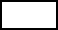 Mia ist acht Jahre alt.Friederich ist neunzehn Jahre alt.Petra ist drei Jahre alt. Emre ist elf Jahre alt. Bilde Sätze (Cümle kur) (5x4=20)das – was – ist - ?      ……………………………………………………………………………………………………………………………….das – ein – ist – Radiergummi - .   ………………………………………………………………………………………………………..  Wörterbuch – das – kein – ist – Nein,- .   ………………………………………………………………………………………………….spielt – Gitarre – er - .   …………………………………………………………………………………………………………………………..geht – dir – es – wie - ? …………………………………………………………………………………………………………………………..Was ist im Rucksack? Setze ein: ein, eine, kein, keine. (Sırt çantasın‘da ne var? Yerleştir: ein, eine, kein, keine) (10x2=20)Im Rucksack ist ……………….... Tafel.Im Rucksack ist …………………. Bleistift.Im Rucksack ist …………………. Tisch.Im Rucksack ist …………………. Heft.Im Rucksack ist ………………….  Landkarte. Im Rucksack ist …………………. Stuhl.Im Rucksack ist …………………. Schülerin.Im Rucksack ist …………………. Schere.Im Rucksack ist …………………. Ordner.Im Rucksack ist …………………. Marker. Konjugiere die Verben. (Fiilleri çekimle) (15x1=15)Übersetze die Sätze . (Cümleleri çevir, tercüme et) (5x1=5)Das ist ein Heft. = ……………………………………………………………………………………………………………………………….O (kız) 13 yaşında. = …………………………………………………………………………………………………………………………..Er ist ein Schüler = …………………………………………………………………………………………………………………………..Sınıfta ne var? = …………………………………………………………………………………………………………………………………Sınıfta bir masa var. = ………………………………………………………………………………………………………………………..Viel Erfolg………………………..                                                                                                     heißen        wohnen     spielen         sein        mögen   ich   duer/sie